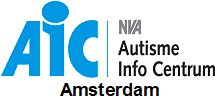 Vrijwilligers gezocht!Het Autisme Informatie Centrum Amsterdam (AIC) heeft per direct nieuwe vrijwilligers nodig. Bied je graag een luisterend oor? Heb je ervaring met autisme, bijvoorbeeld als ouder van, partner van of heb je zelf autisme en kan je voldoende afstand nemen van je eigen problematiek? En werk je graag in teamverband? Lees dan gauw verder want misschien is een vrijwilligersfunctie bij het AIC Amsterdam iets voor jou! 
Het AIC Amsterdam is een informatie- en ontmoetingscentrum voor mensen met autisme (of een vermoeden daarvan) en al hun betrokkenen. Naast een wekelijks inloopspreekuur worden er ook regelmatig diverse themabijeenkomsten en lezingen georganiseerd.Als vrijwilliger bij het AIC Amsterdam...:Ben je één of twee keer peer maand bij het spreekuur op vrijdagochtend aanwezigWerk je mee aan het organiseren van bijeenkomstenNeem je deel aan het maandelijkse teamoverlegOntvang je een onkostenvergoeding Wij zoeken iemand die...:Ervaringsdeskundig is op het gebied van autismeGoed kan luisterenGoed kan samenwerkenWoonachtig is in regio AmsterdamMinimaal op twee vrijdagochtenden per maand beschikbaar isBen je enthousiast geworden? Stuur dan snel een e-mail naar aicamsterdam@hotmail.com waarin je jezelf voorstelt en je motivatie kort toelicht. Je hoort dan of je wordt uitgenodigd voor een kennismaking.Wij kijken ernaar uit om je te leren kennen!

Groeten van het AIC team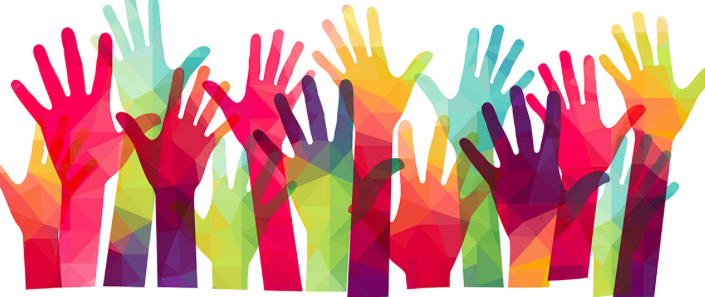 